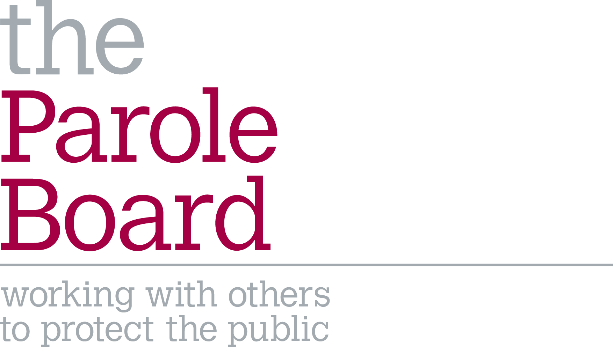 JOB DESCRIPTION: Senior People ManagerAbout the Parole Board:The Parole Board is an independent court-like body that is responsible for carrying out risk assessments on prisoners to determine whether they can be safely released into the community. We do that with great care and public protection is our top priority.  All Parole Board decisions are solely focused on whether a prisoner would represent a significant risk to the public after release. Not all decisions Members make are popular, but they make these decisions fairly and objectively.The Board is made up of about 180 members of secretariat staff based in our London Head Office and approximately 320 Members who make decisions on risk and hold hearings at prisons around the country. The Parole Board is an executive non-departmental public body, sponsored by the Ministry of Justice.  Staff who work for the Parole Board Secretariat are Public Servants and not Civil Servants.Main Duties:Policies and trainingOversight of all people policies and procedure ensuring compliance and accuracy.Liaise with the Head of Learning and Development to ensure members, managers and staff are informed of and trained in relevant policies and procedures.Support and provide people training to managers across all grades in the Parole Board where required.Ensure staff and member wellbeing, working closely with the HoPLD.Reporting and auditResponsibility for accurate payroll, bonus, pension and headcount actioning and reporting.Responsibility for the collection, maintenance and analysis of people data and trends to draft regular reports and recommendations for the HoPLD.With the Head of Learning and Development, undertake a skills audit for the secretariat and membership.Create and maintain contingency and information assurance plans.RecruitmentWith the HoPLD create a workforce plan identifying talent and succession.Strategically guide on staff recruitment across hubs, reviewing business cases, with suggested planning and amendments. Provide guidance and support to the HoPLD for strategic member recruitment. Oversee the timely delivery of reappointments.Oversight Oversight of the Performance Management Review system, ensuring compliance with budget restrictions and policy.Organisation and delivery of people surveys and accreditations.Oversight of day-to-day people guidance.Responsibility for pension compliance.Management and leadership	Manage and support a team of 4, with two direct line reports.Co-Chair the EIR Staff Committee.Promote organisational culture of transparency, fairness and independence. Actively contribute to and deliver against the PB and functional hub’s business plan and organisational priorities.Represent the organisation at cross-departmental meetings, and liaise with the unions to ensure consultation on relevant changes that may affect staff terms and conditions. Build and maintain collaborative working relationships with external stakeholders to ensure PBs People needs are fully supported. Undertake these responsibilities in line with current legislation, local and national policies, and the key documents.Other tasks as assigned from time to time by the HoPLD.Job TitleSenior People Manager  Senior People Manager  Senior People Manager  DepartmentPeople HubTeamPeopleJob GradeSEONumber of Posts1Reports toHead of People, Learning and Development (HoPLD)Head of People, Learning and Development (HoPLD)Head of People, Learning and Development (HoPLD)Job PurposeThis role supports the HoPLD in all people related planning for the organisation including work force planning, and effective succession planning. This will sit across members and the secretariat, ensuring complex requirements are taken into consideration.You will oversee and ensure delivery of the People related support for staff, managers and the organisation. Including reporting responsibilities and delivering against business and personal KPIs.This role supports the HoPLD in all people related planning for the organisation including work force planning, and effective succession planning. This will sit across members and the secretariat, ensuring complex requirements are taken into consideration.You will oversee and ensure delivery of the People related support for staff, managers and the organisation. Including reporting responsibilities and delivering against business and personal KPIs.This role supports the HoPLD in all people related planning for the organisation including work force planning, and effective succession planning. This will sit across members and the secretariat, ensuring complex requirements are taken into consideration.You will oversee and ensure delivery of the People related support for staff, managers and the organisation. Including reporting responsibilities and delivering against business and personal KPIs.Scope of Responsibilities: Activities and actions relating to:Policies and proceduresWellbeingRecruitment and successionPerformance management and talent managementPeople analytics and reportingActivities and actions relating to:Policies and proceduresWellbeingRecruitment and successionPerformance management and talent managementPeople analytics and reportingActivities and actions relating to:Policies and proceduresWellbeingRecruitment and successionPerformance management and talent managementPeople analytics and reportingPrimary DeliverablesA suite of compliant and relevant policies and proceduresA supported and trained workforce A workforce plan Reliable and reportable people data and analytics A suite of compliant and relevant policies and proceduresA supported and trained workforce A workforce plan Reliable and reportable people data and analytics A suite of compliant and relevant policies and proceduresA supported and trained workforce A workforce plan Reliable and reportable people data and analytics Person SpecificationEssentialDemonstrable previous experience working in a people management role delivering:Strategic planningAnalysing HR data and trendsBudget and payroll Team management Policy and procedure drafting Demonstrable previous experience working in a people management role delivering:Strategic planningAnalysing HR data and trendsBudget and payroll Team management Policy and procedure drafting Demonstrable previous experience working in a people management role delivering:Strategic planningAnalysing HR data and trendsBudget and payroll Team management Policy and procedure drafting DesirableCIPD Level 5 or demonstrable equivalent experience and knowledgeCollaborative attitudeCIPD Level 5 or demonstrable equivalent experience and knowledgeCollaborative attitudeCIPD Level 5 or demonstrable equivalent experience and knowledgeCollaborative attitude